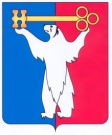 АДМИНИСТРАЦИЯ ГОРОДА НОРИЛЬСКАКРАСНОЯРСКОГО КРАЯПОСТАНОВЛЕНИЕ28.05.2019                                                 г. Норильск                                               № 205О внесении изменений в постановление Администрации города Норильска от 31.05.2013 № 238В целях приведения административных регламентов предоставления муниципальных услуг в соответствие с Федеральным законом от 27.07.2010 № 210 ФЗ «Об организации предоставления государственных и муниципальных услуг»,ПОСТАНОВЛЯЮ:1. Внести в Административный регламент предоставления муниципальной услуги по предоставлению информации об организации дополнительного образования в муниципальных учреждениях дополнительного образования, подведомственных Управлению по спорту Администрации города Норильска, утвержденный постановлением Администрации города Норильска от 31.05.2013 № 238 (далее - Административный регламент), следующие изменения:1.1. Абзац одиннадцатый пункта 2.5 Административного регламента изложить в следующей редакции:«- Приказом Министерства просвещения Российской Федерации от 09.11.2018 № 196 «Об утверждении порядка организации и осуществления образовательной деятельности по дополнительным общеобразовательным программам»;».1.2. В абзаце втором пункта 5.7 Административного регламента слова «, если иное не установлено Правительством Российской Федерации» исключить.2. Опубликовать настоящее постановление в газете «Заполярная правда» и разместить его на официальном сайте муниципального образования город Норильск.3. Настоящее постановление вступает в силу после его официального опубликования в газете «Заполярная правда».Глава города Норильска								Р.В. Ахметчин